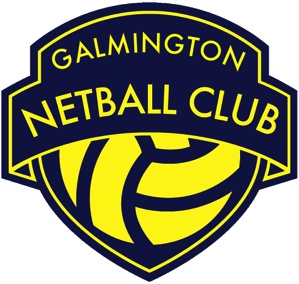 Coach Claim FormThis form should be completed & sent to the GNC Coach Development Lead (Toni Smyth) for sign off (tonismyth75@btinternet.com).Copies of this form can be downloaded from the club website.
Name: Qualification: 

Details of claim:Submitted by: 					
Date submitted: 

Authorised by GNC Coaching Development Lead (signature):
Date authorised:Training Match day (seniors)Match day (juniors)Lead Coach - £25 p/ sessionRegional League Home game - £15Regional League Home game - £15Assistant Coach (qualified L1 – L3) - £10 p/sessionRegional League Away game - £20Regional League Away game - £20Assistant Coach (not qualified) - £5 p/sessionSomerset League Home game - £10Somerset League game (central venue) - £20 *coaching only*Somerset League Away game - £15Somerset League game (central venue) - £25 *coaching & umpiring*DateTraining/ MatchLead/ AssistantJuniors/ SeniorsRegional/Somerset/ Social & Details of fixtureHome/ AwayClaimE.g. 10/9/19TrainingLeadSeniorsSomersetN/A£25E.g. 15/9/19MatchN/AJuniorsRegional – GNC vs PilgrimsHome£15££££££££££££££££££££££££££££££££££££££££££££££Total monies owedTotal monies owedTotal monies owedTotal monies owedTotal monies owedTotal monies owed£Please provide details of the account to be creditedSort CodeAccount NoPlease provide details of the account to be credited